FENTON HIGH SCHOOL
BOYS VARSITY BOWLINGFenton High School Boys Varsity Bowling falls to Clio High School 29-1Saturday, January 19, 2019
11:00 AM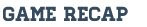 Sophomore Max Guerra scored the point for the Tigers in their match against the Mustangs with a game of 157. Tate Temrowski had the high game and series for Fenton with a 158 and 150 for a 308 series. Their next match is Saturday, 12:30 PM vs Swartz Creek at Clio Bowling Arcade.